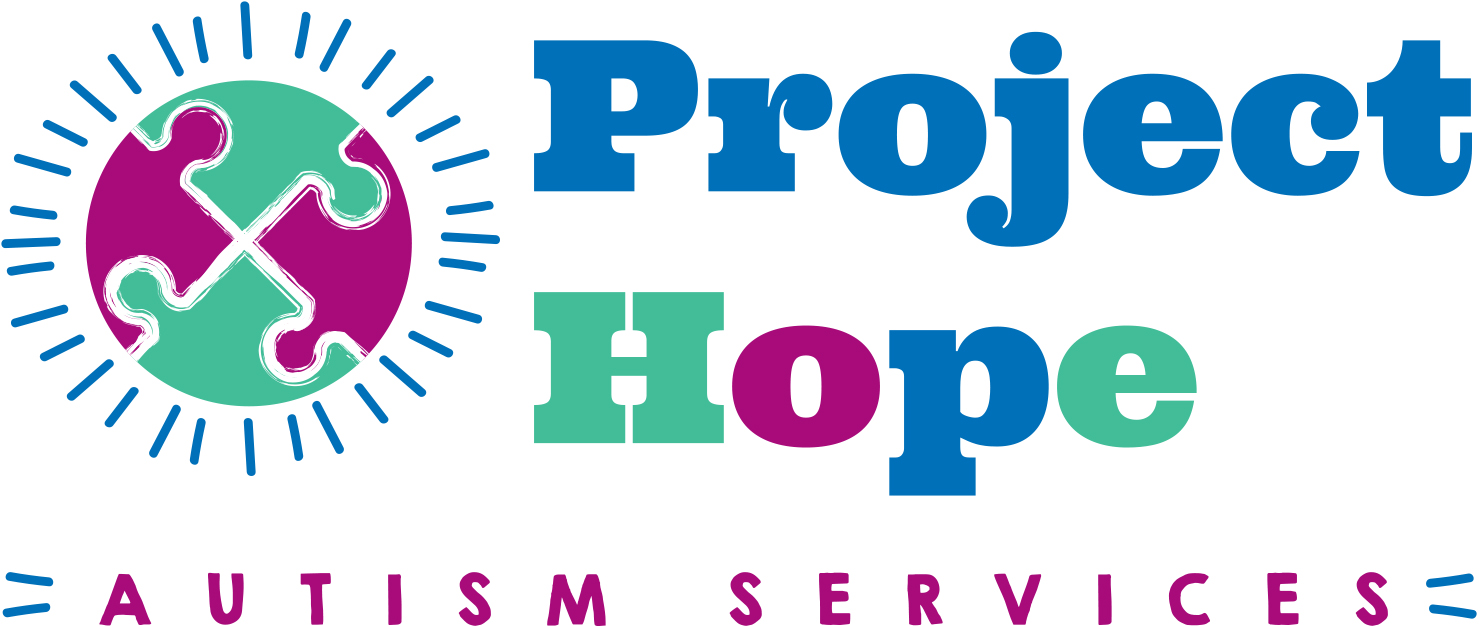 Initial Contact FormYour name (person completing form) and your relationship to child/client: _________________________________________	_________________________________Child's name, date of birth & gender:_____________________________________           ___/___/_______	   M / FChild’s current diagnosis (check all that apply):Autism Spectrum Disorder (ASD) ____   Attention Deficit Hyperactivity Disorder (ADHD) ____Attention Deficit Disorder (ADD) ____  Genetic Disorder: ___________________  Seizure Disorder: _________Oppositional Defiant Disorder (ODD) ____  Cerebral Palsy ____    	Other (specify) _____________________________Insurance Company: (Primary)  ___________________ (Secondary) ________________________Address:Your phone number:			Email address: _______________________________                	_________________________________________________What concerns (*behavioral or developmental) brought you to us? Please be specific what changes you would like to see in your child’s behavior or skills.How did you hear about us?Please sign below, to verify the info provided above is correct, and to give us permission to contact you.  ____________________________     	_____________________________	_______________Parent/Guardian Signature		 Printed Name			 	Date*  Return completed form to info@projecthopefl.com or Fax to 561-242-1726.